	ORLEANOBJECTIVE:
To be proficient in work and to utilize my experience and extensive ability through performing the task satisfactory, punctually and eventually take part in the success of the company through contribution of ideas and efforts for its advancement and dedicated in making an immediate and long- term commitment.KEY SKILLS and QUALIFICATIONS:Dynamic, high energetic individual that can support several groups within a departmentPossess good communication skills | Ability to handle multiple task efficiently Strong organizational skills, detail oriented and able to handle multiple prioritiesDemonstrates both good literacy and numeracy skillsExcellent Telephone manner built trough experience in administration, reception , and call center environmentPROFESSIONAL EXPERIENCES:PESTOKILL LLC (A member of East Coast Group) PO Box 2799, Dubai U.A.EAdministrative Assistant/ReceptionistNovember 2013- November 2015 (Finished Contract)Duties and Responsibilities:Reporting directly to the Managing Director providing high level of administrative and clerical support Responsible for providing administrative and clerical support that includes preparation of official letters, emails, reports, formatting documents In- charge for filing administrative documents, and keeping confidential documents secured and distributed incoming communication data, including faxes, letters and emailsPolished  in preparation of schedules, meetings and coordination of appointment diaries, and management of filing system and recordsCooperated  in preparation of daily, weekly and monthly reports and presentationsDeveloped and constructed marketing tools and other like brochures, data sheets, MSDS, etc.Facilitated schedules and bookings for clientsPresented weekly and monthly circulars for clients. Collaborated in negotiation of Tenders, Contracts and Quotations with vendorsProspecting new clients and directed to sales Assist the Accounts Department in preparing invoices, LPO's and other outgoing documents.	MICROSOURCING PHILIPPINES (E-Commerce Planet) MDC 100, Quezon City, PhilippinesCustomer Service Representative/Sales AssociateJune 2012- September 2013Duties and Responsibilities:Marketed inbound, outbound, sales, email and chat support from new and existing customers of Duty Free Products (branded cosmetics and perfumes) and Canadian PharmacyUpsold individual products and packages depending on the caller’s needs. Over achieved daily sales budget retention with quality assurance criteria. Communicated with clients to verify orders and details to submit for approvalConducted validation of credit card details to process orders Check the status of the shipment by checking USPS and other couriers affiliated with the companyMentored new agents and reports directly to the team leader and operations managerSYKES ASIA (HOTELS.COM/ EXPEDIA) One San Miguel Avenue, Pasig City Philippines Reservation Agent/Sales AssociateMay 2010 –May 2012Duties and Responsibilities:Knowledgeable in customer service inclusive of hotel reservations, ground transportation, information on local attractions and activities that provides valuable service to our customers.Performs on-line meet and greet customer service, registers and assigns rooms to guests of hotels. Answer inquiries pertaining to hotel services, registration of guests, shopping, dining, entertainment, and travel directions. On-line registration personal information of the customer. Performs booking and confirmation of reservations. Suggest extra services such as ground transportation arrangements e.g. car rentals limousine and 
chauffeur driven services, flights and cruises Providing the account with excellent number of sales receiving high incentives and monthly commissions.COMPUTER SKILLS:Advanced computer knowledge ( Microsoft Office programs: MS Outlook, Word, Excel and Power Point applications)Proficient to work with several operating systems including Windows and MAC Knowledge in using Right ERP tally softwareEDUCATIONAL BACKGROUND:Tertiary:  Bachelor of Science in Nursing (Graduate)Philippine College of Health and Sciences IncJune 2005 October- 2009PERSONAL INFORMATION:Nationality	:	FilipinoDate of Birth	: 	August 21, 1988Gender	: 		FemaleAge		: 	27Civil Status	: 	SingleLanguage known:	English, TagalogTo contact this candidate click this link submit request with CV No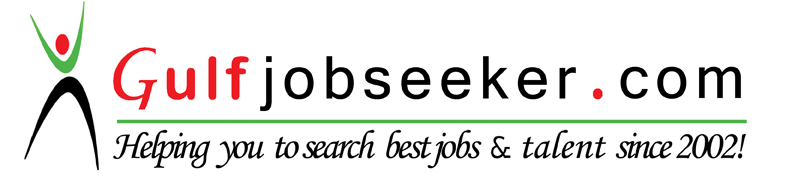 